NAVODILA ZA DELO:Današnjo uro boš spoznal(a) poselitev in gospodarstvo Obpanonskih pokrajin.V zvezek za geografijo si najprej napiši naslov današnje ure: POSELITEV IN GOSPODARSTVO (131-137).Preberi besedilo o Obpanonskih pokrajinah, ki ga dobiš v učbeniku na straneh 131 in 132 (od naslova »Dvojnost gospodarskega razvoja se zrcali tudi v razvoju prebivalstva« do konca strani 132). Še enkrat lahko prebereš tudi strani 133-137 v učbeniku.Reši delovni list, ki ga najdeš na naslednji strani tega Wordovega dokumenta.Rešen delovni list prilepi v zvezek. Če nimaš tiskalnika, v zvezek zapiši pravilne odgovore.Reši vaje 76, 77 in 78 v delovnem zvezku (na straneh 47-49).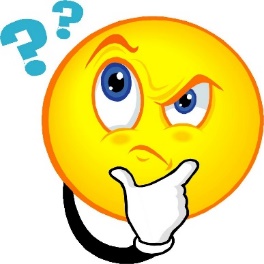 Delovni list:POSELITEV IN GOSPODARSTVO1. Trditve se nanašajo na razvoj gospodarstva in prebivalstva v Obpanonskih pokrajinah. Obkroži črke pred pravilnimi trditvami, napačne pa na spodnjih črtah nadomesti s pravilnimi. Pomagaj si z učbenikom na straneh 131 in 132.A	Obpanonske pokrajine so redko poseljene._____________________________________________________________________________B	Skozi nekatere zahodne predele je bila speljana Južna železnica, ki je omogočila zgodnjo industrializacijo in urbanizacijo._____________________________________________________________________________C	Obmejna in prometno odmaknjena območja so gospodarsko razvitejša s podpovprečnim deležem ostarelega prebivalstva._____________________________________________________________________________Č	Obpanonske pokrajine so najbolj kmetijski del Slovenije._____________________________________________________________________________D	V novejšem času precej upada delež storitvenih dejavnosti._____________________________________________________________________________E	Te pokrajine so naše najpomembnejše območje zdraviliškega turizma._____________________________________________________________________________F	V Obpanonskih ravninah najdemo tudi značilne zaselke, v gričevjih pa samotne kmetije._____________________________________________________________________________2. Na spodnje črte zapiši šest zdraviliških krajev v Obpanonskih pokrajinah. Pomagaj si s karto.1 ________________________________		4 _____________________________2 ________________________________		5 _____________________________3 ________________________________		6 _____________________________